OMB No: 0910-0697                                                                                                      Expiration Date: 12/31/2020When the survey is submitted, the information is automatically sent to an organizational inbox (ORAStrategicPlanning@fda.hhs.gov).  When the feedback is submitted, the user is routed to a web page that acknowledges that the form has been submitted but does not give the expectation of two-way communication.  The figure below shows the web page that is shown after the survey is submitted. Figure 1:  View After Submitting Survey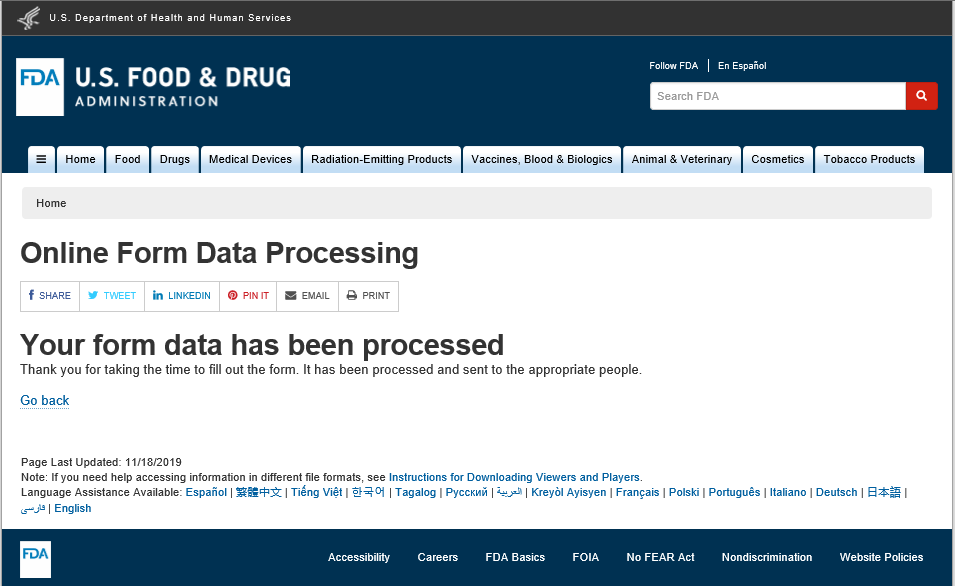 